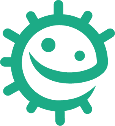 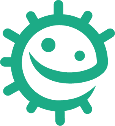 Student 1Student 2Student 3Student 4Student 5SneezeLength (cm)Width (cm)Sneeze with handLength (cm)Width (cm)Sneeze with tissueLength (cm)Width (cm)